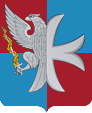 СОВЕТ ДЕПУТАТОВ СЕЛЬСКОГО ПОСЕЛЕНИЯ НАЗАРЬЕВСКОЕ ОДИНЦОВСКОГО МУНИЦИПАЛЬНОГО РАЙОНА МОСКОВСКОЙ ОБЛАСТИРЕШЕНИЕот 16.10.2017 № 1/30О приватизации муниципального имущества, арендуемого субъектом малого и среднего предпринимательстваНа основании Федеральных законов от 22.07.2008 № 159-ФЗ "Об особенностях отчуждения недвижимого имущества, находящегося в государственной собственности субъектов Российской Федерации или в муниципальной собственности и арендуемого субъектами малого и среднего предпринимательства, и о внесении изменений в отдельные законодательные акты Российской Федерации", от 21.12.2001 № 178-ФЗ "О приватизации государственного и муниципального имущества", Гражданского и Земельного кодексов Российской Федерации, Устава сельского поселения Назарьевское Одинцовского муниципального района Московской области, учитывая преимущественное право субъектов малого и среднего предпринимательства на выкуп арендуемых помещений, во исполнение требования судебного пристава-исполнителя МО по ИОВИП № 2 по исполнительному листу № 015324283 от 30.09.2016, выданного Арбитражным судом Московской области по делу № А41-7060/16, Совет депутатов сельского поселения Назарьевское Одинцовского муниципального района Московской области РЕШИЛ:1. Осуществить приватизацию муниципального имущества, находящегося в собственности сельского поселения Назарьевское Одинцовского муниципального района Московской области, арендованного индивидуальным предпринимателем Карнауховой Татьяной Анатольевной, в соответствии с отчетом об оценке рыночной стоимости независимого оценщика: - здание бани-прачечной, общей площадью 169,20 кв.м. с                         К№ 50:20:0041413:998; оборудование, имущество и строение при ней: узел учета тепловой сети баня; набор мебели баня (10 скамеек); сарай для хранения дров (площадью 15 кв.м.), расположенные по адресу: Московская область, Одинцовский район, пос. Назарьево.2. Одновременно c приватизацией имущества, указанного в п. 1 настоящего решения, произвести отчуждение земельного участка, занимаемого этим имуществом и необходимым для его использования в границах кадастрового паспорта общей площадью 1013 кв.м., с                            К№ 50:20:0041514:1293.3. Принять решение об обременении муниципального имущества ограничением целевого использования здания в качестве бани-прачечной в течение пяти лет со дня перехода права на приватизируемое имущество.4. Администрации сельского поселения Назарьевское Одинцовского муниципального района Московской области:- подготовить проект договора купли-продажи имущества, указанного в п. 1 настоящего решения,- направить индивидуальному предпринимателю Карнауховой Татьяне Анатольевне проект договора купли-продажи имущества, указанного в п. 1 настоящего решения, в десятидневный срок с даты принятия настоящего решения.5. Настоящее решение вступает в силу с даты подписания.6. Опубликовать настоящее решение в официальных средствах массовой информации и разместить на сайте Администрации сельского поселения Назарьевское Одинцовского муниципального района Московской области в информационно-телекоммуникационной сети «Интернет».7. Контроль за исполнением настоящего решения оставляю за собой.Глава сельского поселения Назарьевское				     М.А. Шибанова